JahresschwerpunktEine musikalische Reise durch den Dschungel mit dem Affen AlfredDie Kinder sollen verschiedene Instrumente, ihren richtigen Namen, ihr Aussehen und das Spielen auf ihnen kennenlernenVerschiedene Dschungeltiere kennen lernenSchulung des Gehörs – phonologische Fähigkeiten trainieren – AnlauteWie können wir Musik machen: Körperinstrumente (Bodypercussion), Singen, Orff InstrumenteFeinmotorische Fähigkeiten beim Instrumentalspiel bewusst einsetzen, z.B. Trommelspiel mit den Fingerspitzen, den Handflächen, Faus, …Koordinationstraining beim Spielen mit InstrumentenSozialförderung – miteinander oder nacheinander spielen, ein Dirigent übernimmt die FührungKonzentrationsfähigkeit durch ausdauernde Beschäftigung mit Instrumenten fördernAufmerksames Zuhören übenKlangeigenschaften von Instrumenten kennen lernen (laut, leise, hell, dunkel, schrill, hart, weich, lang, kurz, …)Sprachförderung durch Musik und Rhythmik - KlanggeschichtenBewegungsförderung - KindertänzeInstrumente selbst herstellenDschungelritual als Orientierung im Kindergartenalltag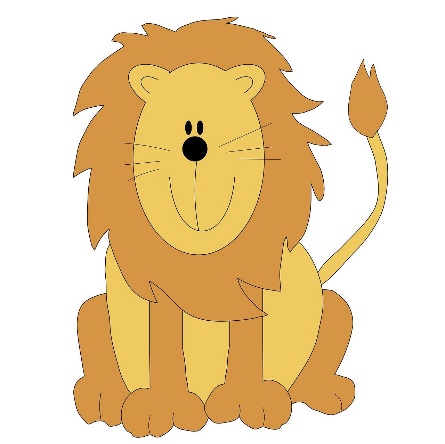 Im SeptemberWir lernen den Affen Alfred kennen, der uns durchs Jahr begleitetDschungelritual: Einführungsgeschichte, der Dschungel und seine Bewohner kennenlernenErste Instrumente: Affe – Rassel, Papagei – Rührtrommel, Löwe - DonnerrohrLied: „Affe Alfred, der ist da“Wir bemalen Affe Alfred, Papagei Paul und Löwe Leo für unsere DschungelschachtelZum Erntedank Dem Affen Alfred fällt eine Kastanie auf den Kopf – die Kinder erklären die Herbstbäume und Früchte bei uns, denn Alfred kennt nur Kokosnüsse und BananenDschungelritual: Geschichte von der Giraffe Gerda - GlockenspielWir bemalen die Giraffe Gerda für unsere DschungelschachtelIm AdventAffen Alfred bringt in seiner Schatzkiste Nussschalen mit, CD mit bekannten WeihnachtsliedernDschungelritual: Geschichte vom Krokodil Kurt – Kastagnetten (Nusskastagnetten zum Nikolaus selbst basteln)Klatschreim zum Nikolaus, Fingerspiel Nikolaus aus dem Liedergarten mit InstrumentenDschungelritual: Geschichte von der Schlange Schorschi – SchellenstabWeihnachtslieder mit Schorschis Schellenstab begleitenTanzalarm am Tannenbaum von Volker Rosin Wir bemalen Krokodil Kurt und Schlange Schorschi für unsere DschungelschachtelIm Winter - FaschingDie Kinder erklären Affe Alfred den Winter, er kennt diesen nicht, da es im Dschungel keinen Winter gibtDschungelritual: Geschichte vom Elefanten Elmar – TrommelKindertänzeWir bemalen Elefant Elmar für unsere DschungelschachtelIm Frühling - OsternAffe Alfred erzählt von den Nächten im Dschungel – Geräusche – bei uns gibt es im Frühling auch wieder viele Geräusche – Vögel zwitschern, Bienen summen – Summbiene basteln – Lied: „Summ, summ, summ, Bienchen summ herum“Dschungelritual: Geschichte vom Zebra Zacharias – KlangstäbeWir bemalen Zebra Zacharias für unsere DschungelschachtelIm SommerAffe Alfred feiert mit allen Dschungeltieren und mit uns ein großes DschungelfestWir setzen alle Instrumente bei unseren Liedern ein – z.B. bei Muttertag, Vatertag, AbschlussWir üben Anlaute – phonologisches TrainingWir sortieren Instrumente nach bestimmten Eigenschaften und Merkmalen: z.B. Spielweise (schlagen, blasen, zupfen, streichen), Material (Holz, Metall, Pappe, Kunststoff, Glas), Klangeigenschaften ( hell, dunkel, weich, hart, sanft, scharf, kurz, lang, …)Abschlussgeschenk – Rührtrommel basteln